Коррупция в России[Материал из Википедии — свободной энциклопедииТекущая версия страницы пока не проверялась опытными участниками и может значительно отличаться от версии, проверенной 14 марта 2011; проверки требуют 245 правок.Основная статья: КоррупцияСогласно современному российскому законодательству[1], коррупция — это злоупотребление служебным положением, дача взятки, получение взятки, злоупотребление полномочиями, коммерческий подкуп либо иное незаконное использование физическим лицом своего должностного положения вопреки законным интересам общества и государства в целях получения выгоды в виде денег, ценностей, иного имущества или услуг имущественного характера, иных имущественных прав для себя или для третьих лиц либо незаконное предоставление такой выгоды указанному лицу другими физическими лицами; а также совершение указанных деяний от имени или в интересах юридического лица.Коррупция исторически различалась по тому, происходило ли получение неправомерных преимуществ за совершение законных действий («мздоимство») или незаконных действий («лихоимство»).Содержание1 История1.1 Древняя Русь1.2 До 17151.3 С 1715 до 18011.3.1 XVIII век. Екатерина II1.3.2 XIX век. Александр I1.3.3 XIX век. Николай I1.3.4 XIX век. Александр II1.3.5 XIX век. Александр III1.3.6 XX век Николай II1.4 СССР1.5 В современной России1.5.1 1991—20001.5.2 С 2000 года1.5.3 Кампания 2012—20132 Области распространения коррупции3 Статистика коррупционной преступности3.1 Оценки Transparency International4 Факторы, способствующие распространению коррупции4.1 Борьба с коррупцией в РФ5 Отношение населения6 Отражение в литературе и искусстве7 См. также8 Литература9 Ссылки10 ПримечанияИсторияДревняя Русь[Первые официальные упоминания о посуле, как незаконном вознаграждении за осуществление официальных властных полномочий, имеются в Двинской уставной грамоте 1397-1398 гг., в ст. 6 которой говорилось: «А самосуда четыре рубли; а самосуд, то: кто изымав татя с поличным, а посул собе возмет, а наместники доведаются по заповеди, ино то самосуд; а опрочь того самосуда нет»[2]. Иными словами, в этой статье речь идет о незаконном присвоении потерпевшим от кражи судебных полномочий (самосуде). При этом самосудом признается незаконное получение денежной компенсации, причитавшейся наместнику, на которого возлагалось осуществление правосудия. Некоторые ученые полагают, что данная норма запрещала наместнику отпускать пойманного вора за взятку[3]. Тем не менее большая часть исследователей истории российского законодательства полагает, что понятие посула начинает употребляться в смысле взятки, начиная с Псковской Судной грамоты 1397 г., ст. 4 которой гласила: «А князь и посадник на вече суду не судять, судити им у князя на сенех, взирая в правду по крестному целованью. А не въсудят в правду, ино Бог буди им судиа на втором пришествии Христове. А тайных посулов не имати ни князю, ни посаднику»[4]. Упоминания о посулах также можно встретить в Новгородской Судной грамоте и в Судебнике 1497 г., в ст. 33 и 34 которого запрещалось неделыцикам брать посулы с тяжущихся для судей и лично для себя. В свою очередь, в ст. 68 говорится о запрещении взимать посулы и давать ложные показания на суде по всем городам и волостям русского централизованного государства, что указывает на стремление великокняжеской власти бороться с бесчисленными проявлениями мздоимства. Благодаря мздоимству и лихоимству на Руси появилось великое множество поговорок и пословиц о взятках и взяточниках. Вот некоторые из них:Не подмажешь - не поедешь.Суд прямой, да судья кривой.Судьям то и полезно, что в карман полезло.Всяк подьячий любит калач горячий.Не ходи в суд с одним носом, а ходи с приносом.Земля любит навоз, лошадь - овес, а судья - принос.Пред Бога - с правдой, а пред судьей - с деньгами.До 1715До появления полноценного института государственной службы, получение денег и еды от управляемых было естественным средством обеспечения деятельности должностных лиц: до XVIII века государственные чиновники жили благодаря «кормлениям», то есть на средства, поступающие от лиц, заинтересованных в их деятельности. В то же время, Судебник Ивана III запрещал судьям брать «посулы» (взятки), в противном случае их жестоко наказывали.В 1648 г. в Москве случился народный антикоррупционный бунт, который закончился пожарами и гибелью мирных жителей. Для усмирения волнений царем Алексеем Михайловичем были казнены два высокопоставленных коррупционера — глава Земского приказа Плещеев и глава Пушкарского приказа Траханиотов[5].С 1715 до 1801[Административный аппарат XVIII в., в корне отличавшийся от средневекового приказного строя XVII в., сохранил, тем не менее, порочную практику подношений от челобитчиков. С 1715 года получение взятки в любой форме стало считаться преступлением, так как чиновникам стали платить фиксированную зарплату. При Петре Первом государство, построив сложный канцелярский аппарат с большим количеством чиновников, не имело достаточно средств, чтобы содержать его. Не получая жалованья, которое из-за постоянных войн часто задерживали или не выплачивали вовсе, многие чиновники, особенно низших классов, откровенно бедствовали, поэтому взятки нередко были для них единственным способом выживания.При Петре I взяточников нещадно били батогами, клеймили, ссылали, но все было тщетно. По рассказам современников, однажды в Сенате Петр пригрозил издать указ, по которому всякий, кто украдет у казны сумму, на которую можно купить веревку, будет повешен. Генерал-прокурор Ягужинский на это заметил: «Неужели вы хотите остаться императором без служителей и подданных? Мы все воруем — с тем только различием, что один больше и приметнее, чем другой»[6]. Однако император не смирился и продолжил свои законотворческие инициативы. Так, 17 марта 1714 г. был издан «Указ о фискалах и о их должности и действии», регламентирующий полномочия фискалов и меры по борьбе с взяточничеством и казнокрадством, а в 1715 г. был принят Артикул Воинский, в котором впервые в истории российского права была реализована попытка систематизации уголовно-правовых норм. В нем, например, были описаны такие должностные преступления, как злоупотребление властью в корыстных целях (арт. 194), взяточничество (арт. 184), подделка печатей и документов (арт. 201), срывание указов (арт. 203), принесение лжеприсяги (арт. 196) и лжесвидетельство (арт. 198), за которые грозило наказание в виде смертной казни, телесных наказаний и тюремного заключения[7]. Более широкий перечень случаев превышения и злоупотребления властью содержался в главе 50 Генерального регламента коллегий (1720 г.), включающей в себя меры взыскания и поощрения за службу.Вскоре после смерти Петра I нехватка средств заставила правительство Екатерины I вернуться к прежней системе обеспечения, предусматривавшей работу канцелярских служащих в городах без жалования с позволением «брать акциденцию от дел». Акциденции в переводе с латинского — «побочные доходы» от добровольной мзды челобитчиков, т. е. взятки. Таким образом, «кормление от дел» вновь стало для госслужащих единственным способом существования.XVIII век. Екатерина IIЗарплату чиновникам выдавали ассигнациями, т. е. бумажными деньгами, покупательная способность которых не сильно отличалась от серебряного денежного эквивалента. Однако в конце XVIII — начале XIX в. ассигнации начинают обесцениваться, и, соответственно, прожить на чиновничье жалованье становится все сложнее. Единственным, на что могли рассчитывать чиновники в таком положении, были взятки. Таким образом, государственная власть вновь переложила большую часть расходов по содержанию приказного аппарата на плечи населения, и вместо того, чтобы реформировать систему управления по образцу западных абсолютистских монархий.XIX век. Александр IУказы Александра I 1809 и 1811 гг оставляли в силе законодательные акты Петра I и Екатерины II[8]. Тем не менее, рост должностных преступлений в Империи показывал, что реформирование законодательства необходимо. Взяточничество и лихоимство прочно обосновалось не только в центре, но и в губерниях, и в судебной системе. К концу первой четверти XIX века у высших государственных сановников не существовало разномыслия по поводу того, что необходимо в кратчайшие сроки выявить причины и найти ближайшие способы к искоренению должностных преступлений, и в особенности, лихоимства.[9]XIX век. Николай IРешение этой сложной и многогранной задачи, имеющей своей конечной целью «истребление сей язвы», было возложено Николаем I на особый Комитет, учрежденный императором в мае 1826 года при Общем собрании Санкт-Петербургских департаментов Сената. В том же 1826 году было создано Третье отделение Собственной Его Императорского Величества Канцелярии — для борьбы со злоупотреблениями должностных лиц и контроля за их деятельностью. В середине XIX века в правительственных кругах наблюдалась непоследовательность в борьбе с должностной преступностью. Несмотря на общее негативное отношение к взяточничеству, к отдельным лихоимцам правительство было снисходительно[9].О численности чиновников в середине века (с 1847 по 1857 год) существуют точные данные, сохранившиеся в фонде Инспекторского департамента гражданского ведомства. В 1847 году число чиновников составляло 61 548 человек. К I классу принадлежал 1 человек, ко II — 40, к III — 166, к IV — 484, к V — 1100, к VI — 1621, к VII — 2588, к VIII — 4671 и к IX—XIV — 50 877 человек[10][11] Важным этапом на пути совершенствования законодательства об ответственности за взяточничество и лихоимство было издание Свода Законов (1832, 1842, 1857гг), в котором этим деяниям была посвящена глава 6 раздела 5 тома 15. Статья 336 содержала перечень видов лихоимства. Таковых было три:1) незаконные поборы под видом государственных податей;2) вымогательство вещами, деньгами или припасами;3) взятки с просителей по делам исполнительным и судебным.Таким образом, Свод Законов трактовал взяточничество как составную часть лихоимства. Под взятками здесь понимались всякого рода подарки, которые делались чиновникам для ослабления силы закона. При назначении наказания лицам, уличенным в лихоимстве, применялись три основных правила[12]:1) не смотреть ни на чины и достоинства, ни на прежние заслуги;2) если обвиняемый докажет, что взятки были приняты на его имя без его ведома, то наказывать того, кто принял взятку;3) учитывать степень преступления и происшедшие от того последствия.С 1845 г. основным законодательным актом, регулировавшим ответственность чиновников за мздоимство и лихоимство, стало «Уложение о наказаниях уголовных и исправительных». Однако при этом законодательное определение этих понятий отсутствовало. Если действие, за которое получен дар, не составляло нарушения обязанностей службы, то получение вознаграждения являлось мздоимством, если же обязанности службы были нарушены — лихоимством. По Уложению, чиновник, уличенный в мздоимстве, подвергался либо только денежному взысканию, либо денежному взысканию, сопряженному с отрешением от должности. За лихоимство законодатель установил более суровые санкции, чем за мздоимство, вплоть до отдачи в исправительные арестантские отделения. Высшей степенью лихоимства законодателем было названо вымогательство (Статья 377 Уложения). Виновный в вымогательстве подвергался либо отдаче в исправительные арестантские отделения, с лишением всех особенных прав и преимуществ, либо к лишению всех особенных, лично и по состоянию присвоенных, прав и преимуществ и отдаче в исправительные арестантские отделения на срок от 5 до 6 лет. При наличии отягчающих вину обстоятельств, виновный приговаривался к лишению всех прав состояния и ссылке на каторжные работы на срок от 6 до 8 лет[9].XIX век. Александр IIВ общей сложности к 1857 году чиновников было около 86 000 человек[10]. Из чиновников низших классов (от XIV до VIII) в те годы привлекалось палатами уголовного суда ежегодно около 4000; чины VIII—V классов судились в Сенате, примерно по 700 человек в год; чиновники высших чинов Табели о рангах попадали под следствие в единичных случаях. Таким образом, в общей сложности около 5-6 % чиновников ежегодно попадали под различные расследования уголовных палат и Сената. Однако, по обвинениям в мздоимстве и лихоимстве проходило гораздо меньшее число. Если в 1847 г. число чиновников государственной службы, судимых в палатах Уголовного суда за мздоимство и лихоимство, составляло 220 чел., то в 1883 г. эта цифра составляла 303 чел. (а к 1913 г. достигла 1 071 чел.). Тем не менее, власти всегда понимали, что попадают под суд за взяточничество далеко не все, и искали пути для профилактики и уменьшения этой язвы[9].[10][11].Важным фактором борьбы с «воровством» на государственной службе стала начавшаяся в правление Александра II система публикации имущественного положения чиновников империи. Периодически, как правило — раз в год, выходили книги, которые так и назывались: «Список гражданским чинам такого-то ведомства». В этих книгах, доступных для широкой публики, были приведены сведения о службе чиновника, его наградах, поощрениях и что, не менее важно — взысканиях, а также о размере получаемого им жалования и наличии имущества. Причем, имущество указывалось не только личное, но и «состоящее за женой», как наследственное, так и приобретенное. Имея на руках такой «Список», каждый мог сравнить декларируемое положение чиновника и реальное. Все три редакции (1845, 1866 и затем 1885 гг) Уложения о наказаниях уголовных и исправительных оговаривали возможность получения взятки должностным лицом и через других, в том числе жену, детей, родственников, знакомых; признавали преступление оконченным, «когда деньги или вещи были ещё не отданы, а только обещаны ему, по изъявленному им на то желанию или согласию»; предусматривали некоторые завуалированные способы получения взятки — «под предлогом проигрыша, продажи, мены или другой какой-либо мнимо законной и благовидной сделки». Чиновникам запрещались всякие сделки с лицами, вступающими в подряды и поставки по тому ведомству, где они служат, потому что предполагалось, что эта сделка или договор только прикрывает собою взятку, данную для того, чтобы чиновник незаконно благоприятствовал подрядчику при сдаче вещей или работе в ущерб казне. За совершение таких сделок обе стороны подвергались взысканию, равному цене заключенной сделки, а чиновник к тому же исключался из службы (ст. 485 и другие статьи отделения VI главы XI Уложения о наказаниях)[13].Серьезная борьба с коррупцией в России началась, как в других странах Европы и в США, в последней четверти XIX века. Однако, в отличие от России (где превалировала коррупция в низших звеньях чиновничества), в США коррупцией были поражены и средние, и даже весьма высокие слои бюрократии и политиков: так, в середине 1870-х годов Вашингтон потрясли факты коррупции в связи с военным министерством и спиртовым пулом и даже помощником президента. Зарубежные комментаторы не без ехидства наблюдали за дискредитацией американской демократии. Весьма эмоционально для русских читателей эти события описал их современник — царский чиновник К. Скальковский[14]: «Можно было видеть вице-президента республики, обличенного в бесчестных поступках и получившего выговор: председателя конгресса, торговавшего из-за направления, которое он давал заседаниям, проходившим под его председательством; трех сенаторов, получивших барыши от продажи своих голосов; пять председателей важнейших комитетов конгресса, обличенных во взятках; министра финансов, искажающего цифры государственной отчетности; министра юстиции, неправильно расходующего ассигнованные в его распоряжение кредиты; морского министра, обогатившегося и обогатившего своих друзей, подписывая по убыточным для казны ценам контракты с приятелями на разные поставки; посланника в Лондоне, уличенного в бесчестной спекуляции; личного секретаря президента, замешанного в процессе о воровстве акцизных доходов; наконец, военного министра, преданного суду за мошенничество, в котором он признался …кажется нет уже более необходимости в дальнейших доказательствах».XIX век. Александр III22 апреля 1881 года был учрежден Комитет для выработки проекта уголовного Уложения. Одним из дискуссионных в 1893 стал вопрос об ответственности за взяточничество (лихоимство). В проекте Редакционной комиссии ответственность за принятие взятки, данной с целью побуждения к совершению преступного деяния посредством злоупотребления служебными полномочиями или к учинению служебной провинности (ст. 35), устанавливалась равной ответственности за принятие взятки, если она была дана уже за учиненные, в интересах лиходателя, посредством злоупотребления служебными полномочиями преступные деяния или служебную провинность (ст.36), а именно: заключение в тюрьму на срок не ниже шести месяцев[9].. Полностью Уголовное уложение вступило в силу при Николае II.XX век Николай IIВ 1903 году было введено Уголовное уложение, которое в части борьбы с коррупцией было гораздо более проработано, чем действовавшее до этого Уложение о наказаниях. Уголовное уложение, в частности, разделило понятия «взяточничество» и «лихоимство».Рост взяточничества с начала XX века в России (как и в других странах первой пятерки) имел место в связи как с ростом числа чиновников, так и с поставками и военными заказами, сделками с недвижимостью, основанием новых кооперативных обществ, получением для эксплуатации земельных участков с полезными ископаемыми и другими сделками в начале XX века. В России — особенно в период русско-японской, а затем и первой мировой войны, рост коррупции вызвал необходимость как усиления ответственности за получение взяток, так и отказа от ненаказуемости за взяткодательство[13]. Царское правительство быстро отреагировало на всплеск коррупции в самом начале Русско-Японской войны и ужесточило отношение к ней; предпринимались все новые попытки к пресечению мздоимства и лихоимства. Об этом свидетельствует, в частности, и тот факт, что на лиц, их совершивших, не были распространены милости (амнистия), даруемые Всемилостивейшим Манифестом от 11 августа 1904 года. В частности, им не могли быть уменьшены назначенные судом сроки заключения на две трети (как многим другим осужденным по уголовным статьям), они не могли быть освобождены от суда и наказания в случаях, если против них было возбуждено преследование или последовало решение суда или решение ещё не приведено в исполнение до 11 августа 1904 г., и др.[9]..14 апреля 1911 г. министр юстиции И. Г. Щегловитов внес в Государственную думу развернутый законопроект «О наказуемости лиходательства». Дача взятки рассматривалась в этом проекте как самостоятельное преступление, нарушающее принцип безвомездности служебных действий, предлагалось объявить её наказуемой независимо от будущей деятельности взяткополучателя. Лиходательство же в качестве платы за прошлую деятельность должностного лица предлагалось считать преступным лишь при неисполнении им служебной обязанности или злоупотреблении властью. Однако данный законопроект рассмотрен не был — вероятно потому, что Николай II понимал, что это может затруднить борьбу с коррупцией[15].Закон от 31 января 1916 г., принятый в порядке чрезвычайного законодательства, существенно повышал наказание за мздоимство и лихоимство, в частности, в случаях, когда они были учинены по делам, касающимся снабжения армии и флота боевыми, продовольственными и иными припасами, пополнения личного состава и вообще обороны государства, а также железнодорожной службы. Эти же обстоятельства усиливали ответственность и за лиходательство, которое объявлялось безусловно наказуемым. Предусматривалась ответственность за лиходательство-подкуп за выполнение или невыполнение служебного действия без нарушения должностным лицом установленных законом обязанностей, а также за лиходательство-подкуп и лиходательство-вознаграждение за действие или бездействие должностного лица, связанные с злоупотреблением властью. Наказывалось и лиходательство-подкуп члена сословного или общественного собрания и лица, внесенного в список на определенную сессию суда, а равно вошедшего в состав комплекта присяжного заседателя. Обстоятельством, квалифицирующим лиходательство, признавалось учинение его шайкой. Полное название этого пакета законов от 31 января 1916 года было таково: «О наказуемости лиходательства, об усилении наказаний за мздоимство и лихоимство, а также об установлении наказаний за промедление в исполнении договора или поручения правительства о заготовлении средств нападения или защиты от неприятеля и о поставке предметов довольствия для действующих армии и флота»[15]Ужесточение борьбы с коррупцией в 1915—1916 гг. и, в частности, отмена ненаказуемости лиходательства в 1916 г. были обусловлены тем, что русская контрразведка и тайная полиция выявила крупную коррупцию во влиятельнейшем Земгоре и военно-промышленных комитетах (руководимых Гучковым), которые (Земгор и ВПК) уже в 1915 г. занимались не только своими прямыми делами всесторонней помощи и снабжения армии, но и превратились в отлаженную и отлично мобилизованную оппозиционную политическую организацию[16].Конечно, в низших и отчасти в средних слоях бюрократии, промышленников и политиков (причем в основном как раз оппозиционных самодержавию) коррупция после двух лет Первой мировой войны была велика. Незадолго до революции журнал «Русскій мiръ» поместил большую статью, посвященную разбору этого явления в России[17]: "Нескончаемою вереницею тянутся сенаторские ревизии за ревизиями, идут газетные разоблачения за разоблачениями. И всюду встает одна и та же, лишь в деталях разнящаяся картина. Воистину, «от хладных финских скал до пламенной Колхиды» сенаторские ревизии и газетные разоблачения открывают обширные гнезда крупных, тучных, насосавшихся денег взяточников, а около них кружатся вереницы взяточников более мелких, более скромных, более тощих. Около каждого казенного сундука, на который упадет испытующий взор ревизора, оказывается жадная толпа взяткодавцев и взяткополучателей, и крышка этого сундука гостеприимно раскрывается перед людьми, сумевшими в соответствующий момент дать соответствующему человеку соответствующую взятку. Сейчас за взяточничество принялись очень основательно. … "И даже близость к вершинам власти, и прошлые заслуги, и работа на немалых должностях в тайной полиции — все это до 1917 г. не давало гарантию от расследования, суда и тюрьмы. В конце 1916 — начале 1917 гг газеты широко освещали крупный коррупционный скандал: т. н. дело Манусевича-Мануйлова, дружившего с Распутиным.[18](Книга 2, гл.22, с.121-123). В 1915 г. И. Ф. Манасевич-Мануйлов был личным информатором товарища министра внутренних дел С. П. Белецкого, осведомителем следственной комиссии генерала Н. С. Батюшина и одним из близких к Распутину людей. В конце того же года был причислен к Министерству внутренних дел, а после назначения в январе 1916 г. Б. В. Штюрмера Председателем Совета министров откомандирован в его распоряжение. Карьера его дала трещину после отставки Штюрмера (который планировал назначить Манасевича-Мануйлова заведующим Заграничной агентурой Департамента полиции). Но вместо Парижа осенью 1916 года Иван Федорович попал в тюрьму. Петроградским окружным судом 13-18 февраля 1917 г. по обвинению в шантаже товарища директора Московского соединенного банка И. Хвостова Манасевич был признан виновным в мошенничестве и приговорен к лишению всех особых прав и преимуществ и к заключению на 1,5 года, — но уже 27 февраля 1917 г. был в числе прочих заключенных освобожден «революционерами Февраля» из Литовского замка.[19]Единственным случаем, когда попавший под следствие коррупционер был защищен из личных (по одной из версий) интересов Царской семьи (Александры Феодоровны) было дело банкира Д. Л. Рубинштейна.[20]: он занимался финансовыми махинациями, пытаясь использовать свою близость к Г. Е. Распутину. Знакомство их длилось всего несколько месяцев, и в феврале или в марте 1916г Распутин запретил принимать Рубинштейна, после чего (10 июля1916 г.) Д.Рубинштейн был арестован по подозрению в пособничестве неприятелю и выслан в Псков. Его деятельность стала предметом расследования специально созданной для этого комиссии генерала Н. С. Батюшина. Рубинштейну инкриминировались: продажа русских процентных ценных бумаг, находившихся в Германии, через нейтральные страны во Францию; продажа акций общества «Якорь» германским предпринимателям; взимание высоких комиссионных за сделки по русским заказам, выполнявшимся за границей, и пр. — неизвестно, что из этих обвинений было доказано следствием[21]. В сентябре 1916г Александра Фёдоровна настаивала на ссылке Рубинштейна в Сибирь; — и только позднее императрица ходатайствовала перед супругом о смягчении участи Рубинштейна — ввиду его тяжёлой болезни.[22]. По настоянию Александры Федоровны он освобожден 6 декабря.1916 года. По одной из версий, её заступничество объяснялось тем, что через Рубинштейна она тайно передавала в Германию деньги своим обнищавшим немецким родственникам[23](с.395-396), которые были лишены Вильгельмом II с начала войны всех источников дохода. Версия передачи Александрой Феодоровной денег немецким родственникам осталась недоказанной ни Чрезвычайной следственной комиссией Временного правительства, ни впоследствии большевиками[24][25].Многочисленные обвинения в коррупции членов царского правительства, функционировавшего накануне Февральской революции 1917 г., в дальнейшем не нашли никакого документального подтверждения, хотя Временное правительство приложило немало усилий для поиска доказательств, и именно этим занималась Чрезвычайная следственная комиссия Временного правительства. К лету 1917 г. члены комиссии констатировали, что не находят в действиях подследственных никакого состава преступления, а когда Муравьев пытался их заставить изменить свое мнение, некоторые из них — в частности, Руднев — подали в отставку. Летом 1917 года Керенский был вынужден признать, что в действиях «Николая II и его супруги не нашлось состава преступления». То же самое Керенский подтвердил английскому послу Бьюкенену. Не смогла ЧСК предъявить обвинений в коррупции и бывшим царским министрам, главноуправляющим и прочим высшим должностным лицам как гражданского, так и военного и морского ведомств[24][26](с.160).Современные исследователи А. Г. Звягинцев и Ю. Г. Орлов, изучив и описав биографии всех генерал-прокуроров Российской империи в период от создания этой должности (в 1722 г.) до февраля 1917 года, нашли только одного (из более чем тридцати) на этом посту, подверженного коррупции. Один корыстолюбивый чиновник во главе ведомства, отвечающего за законность империи, за без малого двести лет![27][28].СССРОсновная статья: Коррупция в СССРДекрет СНК от 8 мая 1918 г. «О взяточничестве» стал первым в Советской России правовым актом, предусматривавшим уголовную ответственность за взяточничество (лишение свободы на срок не менее пяти лет, соединенный с принудительными работами на тот же срок). Согласно упомянутому нормативному акту наказанию, помимо лиц, виновных в принятии взятки, также подвергаются виновные в даче взятки и подстрекатели, пособники и все прикосновенные к даче взятки служащие. Кроме того, не был забыт и классовый подход: если взяткодатель принадлежал к имущему классу и стремился сохранить свои привилегии, то он приговаривался «к наиболее тяжелым и неприятным принудительным работам»[29], а все имущество подлежало конфискации.В СССР чиновников стало больше по сравнению с дореволюционными временами во много раз, с самого начала образования СССР: на 1000 жителей в 1922 г. их было 5,2 (для сравнения — в 1913 г. — 1,63); в 1928 — 6,9; в 1940 — 9,5; в 1950 — 10,2; в 1985 — 8,7[30].В Советской России взяточничество считалось контрреволюционной деятельностью, и Уголовный кодекс 1922 годапредусматривал за это преступление расстрел.[31]В период после НЭПа, из-за отсутствия легального частного предпринимательства, в России начинается формированиетеневого бизнеса. Многие «теневики» были тесно связаны с миром коммерции периода НЭПа, но они представляли собой уже иной, отличный от нэповского тип частного предпринимателя. Непременными атрибутами этого нового социального типа были управленческая позиция и наличие неформальных контактов с непосредственным начальством, а также с ключевыми людьми из правоохранительных и контролирующих органов. У истоков российского теневого бизнеса в предвоенное десятилетие стояли братья Зильберги, Яков Глухой, Яков Рейх.[32]В судебной системе и правохранительных органах коррупция, благополучно перекочевав из царской России, продолжила свое существование и развитие буквально с первых дней Советской власти. Так, в декабре 1917 года в Петрограде член следственной комиссии ревтрибунала Алексеевский практически открыто вымогал 5 тыс. рублей у директора ресторана «Медведь» за освобождение его предшественника. В 1926 году о злоупотреблениях судей в ЦК сообщает ОГПУ, среди прочего в частности анекдотический случай: «В с. Ново-Воскресеновка Амурско-Зейского района нарсудья 1-го участка Ершов пьянствовал у спекулянтки и контрабандистки Карчемкиной. После попойки Карчемкина пьяная ездила верхом на нарсудье, об этом стало известно всей деревне».[33]Взятки брались и деньгами, и натурой. «В 1947 год управлением милиции Ровенской области была арестована за взяточничество бывший следователь Ровенской городской прокуратуры Мазина. Мазина получила взятки от директора государственной мельницы N3 г. Ровно Виюка — 470 кг муки за непривлечение его к уголовной ответственности по делу о расхищении муки; от владельца частного буфета в гор. Ровно Банникова — 8000 рублей за прекращение дела о нанесении им тяжелого ранения гр-ну Насенкову и от дезертира Побережного — 4000 рублей за прекращение на него дела». Коррупция затронула и высшие слои судейского сообщества. В мае-июне 1948 года проведенная в Башкирии сотрудниками Комиссии партийного контроля при ЦК ВКП(б) проверка показала, что «ряд работников Верховного суда Башкирии и зам. председателя Верховного суда злоупотребляли служебным положением, брали взятки и за это освобождали от наказания уголовных преступников, вместе пьянствовали с осужденными и привлеченными к уголовной ответственности. В эту преступную деятельность были втянуты и технические работники Верховного суда, которые предоставляли свои квартиры для встреч этих работников с преступным элементом и пьянок». А в августе 1948 года, решением Политбюро были отстранены от работы семь членов Верховного суда СССР, включая председателя высшего судебного органа страны Ивана Голякова и его зама Василия Ульриха. Одной из причин послужили факты злоупотреблений служебным положением некоторыми членами Верховного суда СССР и работниками его аппарата, которые за взятки снижали меры наказания и освобождали преступников. В судебной и правоохранительной системе главными посредниками в передаче взяток от подсудимых были адвокаты.[33]В 1948-49 гг. в СССР прошли три закрытых судебных процесса по коррупции. Из доклада прокурора СССР Григория Сафонова руководству страны следовало, что вся советская судебная система снизу доверху поражена коррупцией[34]: «Докладываю, что за последнее время Прокуратурой СССР вскрыты многочисленные факты взяточничества, злоупотреблений, сращивания с преступными элементами и вынесения неправосудных приговоров и решений в судебных органах Москвы, Киева, Краснодара и Уфы. Расследованием установлено, что эти преступления совершались в различных звеньях судебной системы, а именно в народных судах, Московском городском суде, Киевском областном суде, Краснодарском краевом суде, Верховном суде РСФСР и, наконец, в Верховном суде СССР… Хотя следствие по этим делам ещё далеко не закончено, однако только по Москве арестовано 111 человек, в том числе: судебных работников — 28, адвокатов — 8, юрисконсультов — 5 и прочих — 70 … По делу Мосгорсуда арестована группа бывших членов Мосгорсуда, а именно: Гуторкина, Обухов, Праушкина и Чурсина, которая в течение последних двух лет являлась членом Верховного суда СССР, а также народные судьи Короткая, Бурмистрова и Александрова. Кроме того, арестован бывший председатель Московского городского суда Васнев. Как установлено следствием, все эти лица систематически, на протяжении нескольких лет, получали взятки по судебным делам, а также совершали всякого рода злоупотребления, причем были связаны между собой в своей преступной деятельности. … В Верховном суде РСФСР также вскрыты факты взяточничества и других злоупотреблений. Следствием установлено, что этим преступлениям способствовала нездоровая обстановка семейственности, существовавшая в аппарате Верхсуда».Арестованный за систематическое взяточничество бывший старший консультант Верховного суда РСФСР Попов К. Т., объясняя обстановку, способствовавшую совершению им преступлений, показал[34]: «Моим преступлениям способствовала обстановка работы Верхсуда РСФСР, я бы сказал, семейственная обстановка. Никто из руководящих работников Верхсуда не останавливал сотрудников, которые приходили к ним с разными просьбами по судебным делам за родственников, за знакомых и т. д. Если бы не существовало такой обстановки, то, конечно, никто бы не решился делать подобные дела…»Е. Жирнов в своей обзорной статье[34] пишет: «Победили ли с помощью трех закрытых процессов (1948-49 гг.) коррупцию? Конечно нет. Ведь, к примеру, по делу Верховного суда СССР прокурор писал о двух судьях. А в решении Политбюро „О положении дел в Верховном суде СССР“ говорилось, что только за 1947 год было незаконно истребовано и пересмотрено 2925 дел. Вряд ли два человека могли справиться с таким потоком. Но главное в другом. Если судье разрешают преступить закон исходя из государственно-политических интересов, стоит ли удивляться, когда он преступит его исходя из личных».Не обошла стороной коррупция и органы НКГБ — МГБ.[35] В первые годы Советской власти она чаще всего выражалась в злоупотреблении служебным положением при конфискациях и арестах, более похожем на грабеж, и во взяточничестве. Отчасти это было связано с бедственным положением сотрудников. Начальник Прибайкальского облотдела Госполитохраны ДВР И. И. Клиндер в ноябре 1921 г. жаловался в инстанции, сообщая о нуждах голодных сотрудников, которым не платили жалованья и не давали пайка. Чекисты ходили обедать по знакомым, а Дальбюро ЦК РКП(б) «совершенно не старалось» удовлетворять их нужды и вынуждало чекистов самим находить средства, толкая тем самым на преступления. В те же дни начальник Забайкальского облотдела Госполитохраны Ю. М. Букау писал директору ГУ ГПО, министру внутренних дел ДВР и Дальбюро ЦК РКП(б) об отчаянном материальном положении работников, которые, не получая жалованья, «поголовно голодают и не имеют обмундирования».В последующем коррупция в органах госбезопасности приобрела более разнообразные формы, затронув и её верхушку. В основе этого витка коррупции лежало личное обогащение. Например, во второй половине 30-годов в Тбилиси был даже открыт спецмагазин для реализации конфискованных при аресте у «врагов народа» вещей, которые приобретали за бесценок сами работники внутренних органов.В военные годы начальник отдела УНКГБ по Кировской области Ф. С. Лихачев, выселяя в 1944 г. население Чечено-Ингушетиии Кабардино-Балкарии, за присвоение вещей был арестован на 15 суток и уволен из «органов».В середине и в конце 1940-х годов основные факты коррупции среди сотрудников НКВД были связаны с «трофейным имуществом» конфискованным на территориях Европы и Маньчжурии, освобожденных в результате второй мировой войны.Начальник Управления контрразведки ВМФ СССР в 1943—1946 гг. генерал-лейтенант П. А. Гладков[36] был снят за незаконное расходование крупных государственных средств, присвоение автомобилей, нормируемых продуктов и промтоваров. Также он передал три автомашины в личную собственность своим замам — генералам Карандашеву, Лебедеву и Духовичу, организовал закупку в комиссионных магазинах и у частных лиц имущества для сотрудников управления контрразведки ВМФ на 2 млн 35 тыс. руб. В 1947 г. Гладков отделался административным взысканием. Начальник КРО УМГБ по Читинской области З. С. Протасенко в июне 1951 г. был исключен обкомом из партии за незаконный расход госсредств: работники КРО пьянствовали и растратили около 9000 руб., предназначенных для оплаты агентуры. Начальник отделения Транспортного отдела МГБ ст. Ашхабад А. Г. Кочетков в июле 1946 г. был исключен из партии и осужден на три года условно за присвоение госсредств: составил 10 ложных расписок от имени сексотов и получил по ним 2900 руб. Начальник Дубровинского РО УНКГБ-УМГБ по Тюменской области А. Д. Королев в апреле 1948 г. был обкомом партии снят с должности за присвоение госсредств (подделывал денежные документы, присвоив 7343 руб.) и как не справившийся с работой, а несколько месяцев спустя оказался под судом военного трибунала.Были случаи, когда чекисты брали деньги за содействие в прекращении следственных дел. В 1950 г. по заявлению своего подчиненного был арестован взяточник-кадровик Кузнецов. «При проверке указанного заявления установлено, что Кузнецов, работая в органах МГБ и используя служебное положение, систематически брал взятки. В 1948 г. за взятку в сумме 12 тыс. рублей Кузнецов оставил осужденного Гринберга отбывать наказание в Московской области вместо высылки его в отдаленные районы страны. В 1947 г. получил 4800 руб. с Богомоловой, пообещав перевести осужденного её мужа из тюрьмы в лагерь, а затем досрочно освободить его…». Начальник отдела «А» УМГБ по Кемеровской области А. А. Царев в апреле 1952 г. обкомом ВКП(б) был исключен из партии за получение взятки под обещание помочь избавиться от наказания.Особо выделяется период проведения конфискационной денежной реформы в 1947 году, на которой нагрела руки большая группа чекистов. Обладая информацией о грядущем обмене старых купюр на новые, они с помощью третьих лиц внесли сбережения, желая их сохранить, в сберкассы. Так среди прочих поступили начальник УМГБ по Свердловской области Т. М. Борщев[37], начальник Молотовского (Пермского) УМГБ генерал-майор И. И. Зачепа[38], начальник Управления охраны МГБ Южно-Сахалинской железной дороги и госморпароходства А. И. Воробин. Подполковник госбезопасности Г. Крайнов, обеспечивающий безопасность советского атомного проекта, на должности представителя Совмина СССР в лаборатории N 1 Харьковского физико-технического института АН УССР занимался спекуляцией автомобилями, а в период денежной реформы «поместил на текущий счет… института под видом государственных средств свои личные деньги в сумме 25 тыс. рублей, а впоследствии взял обратно без переоценки их стоимости». Он также занимался спекуляцией автомобилями После снятия с должности Крайнов получил работу в управлении МГБ Ульяновской области.Коррупция затронула и внешнюю разведку органов госбезопасности. Работникам внешней разведки было несложно скрывать расходование оперативных средств на собственные нужды. В справке Управления кадров МГБ СССР от 30 января 1947 г. указывалось, что бывший замначальника 4-го управления МГБ генерал-майор Н. И. Эйтингон (известный организацией убийств Чжан Цзолиня и Льва Троцкого), «в числе других руководящих работников допустил возможность использования не по прямому назначению продуктов и денежных средств, предназначенных на оперативные цели», по поводу чего руководство МГБ «в отношении Эйтингона ограничилось разбором и внушением». Уполномоченный опергруппы МГБ на Ляодунском полуострове В. Г. Случевский в феврале 1949 г. был исключен из партии за то, что брал взятки с арестованных корейцев из Южной Кореи. Советник МГБ в Чехословакии полковник В. А. Боярский в феврале 1952 г. получил партийный выговор за «излишества в расходе средств на бытовое обслуживание себя и своего аппарата».Очередной виток развития коррупции пришелся на вторую половину срока нахождения Брежнева у руля страны. Его стиль руководства со склонностью к внешним проявлениям власти, к распределению кормушек, снисходительное отношение к недостойному поведению некоторых ближайших родственников и выдаче наград даже самому себе стимулировал и других следовать также. Руководители среднего уровня теперь уже не удовлетворялись служебной дачей, но, запуская руки в государственную казну, строили личные загородные дома, оформляя их на имя детей или внуков. Атмосфера брежневской эпохи благоприятствовала предосудительному поведению, действуя разлагающе на все слои населения. Но на самом деле основная ответственность, лежавшая на Брежневе и его сподвижниках по руководству, была связана не столько с этикой, сколько прежде всего с политикой. На съездах партии Брежнев даже осуждал «алчность, коррупцию, паразитизм, пьянство, ложь, анонимки», но представлял их как пережитки прошлого, изображая настоящее как триумфальную победу идей социализма и коммунизма.[39]В СССР до начала 80-х годов тема коррупции открыто не поднималась. Простым гражданам навязывалось мнение, что коррупция для социалистического строя является нехарактерным явлением и присуща только буржуазному обществу. О том, что с середины 50-х годов до 1986 г. регистрируемое в уголовной практике взяточничество возросло в 25 раз, как противоречащий этой догме факт, не сообщалось.[40]Первым громким коррупционным делом советского периода стало дело фирмы «Океан» (1981-82). Из расследования этого уголовного дела было инициировано так называемое Сочинско-краснодарское дело, одним из обвиняемых по которому проходил первый секретарь Краснодарского крайкома КПСС, член ЦК КПСС Медунов. Борьба со взяточничеством и злоупотреблениями органов власти активизировалась с приходом на пост Генсека Юрия Андропова в 1983 г.; тогда были начаты знаменитое «хлопковое» дело и дело Моспродторга, по которому был расстрелян директор Елисеевского гастрономаЮрий Соколов.В 70-е — 80-е годы на бытовом уровне, с нарастанием дефицита товаров, и в частности товаров качественнных, модных и современных, коррупция пустила наиболее глубокие корни в системе торговли. Престижными становятся профессии грузчиков и рубщиков мяса, в народе ценилось знакомство с работниками торговли и посредниками, имеющими на них выход («сидели на дефиците»). Этот порок высмеивался в сатирических рассказах, выступлениях юмористов со сцены,[41] в кинокомедиях, но оставался неискоренимым до будущей либерализации цен 90-х.В эпоху Перестройки коррупция в высших эшелонах власти стала одной из наиболее резонансных тем. Всесоюзную популярность приобрели московские следователи Тельман Гдлян и Николай Иванов, расследовавшие «хлопковое» дело ещё при Андропове. В 1989 году после открытого заявления о взяточничестве в Политбюро, оба были отстранены от следственной работы за клевету, исключены из КПСС и примкнули к демократической оппозиции.[42]В современной России1991—2000В 1998 году доктор юридических наук Н. И. Матузов отмечал, что «привилегии, злоупотребления, коррупция современных начальников приобрели такие формы и масштабы, которые даже и не снились партгосчиновникам советского периода»[43].В 1999 году академик РАН Д. С. Львов и доктор экономических наук Ю. В. Овсиенко оценивали коррупцию в России как «тотальную»[44].В начале 1999 года заместитель генерального прокурора России Ю. Я. Чайка заявил, что Россия входит в десятку наиболее коррумпированных стран мира и что коррупция является одной из самых деструктивных сил в российском государстве[45].В мае 1999 года заместитель министра финансов России Олег Вьюгин отмечал, что система власти и бизнеса в России во многом пропитана коррупцией и преступным бизнесом[46].Журналист Марк Симпсон в британской газете «The Guardian» писал, что во время президентства Ельцина в России наблюдалась такая широкомасштабная коррупция и бандитизм, какие не знали аналогов в истории[47].С 2000 года[править | править исходный текст]Оценки текущего уровня коррупции в России разнятся. Некоторые полагают, что Россия является одним из самых коррумпированных государств мира[48][49], находясь, в 2011 году, на 143 месте из 182, в списке Transparency International. Однако, согласно исследованию британской аудиторской компании Ernst & Young, проведенному весной 2012 года, за 2011 год коррупционные риски в России значительно снизились и по многим параметрам стали ниже среднемирового уровня. В исследовании Ernst & Young приняли участие свыше 1500 топ-менеджеров крупнейших компаний из 43 стран мира. Так, если в 2011 году 39 % опрошенных в России менеджеров заявляли о необходимости давать взятки наличными для защиты бизнеса или достижения корпоративных выгод, то в 2012 году таких стало 16 %.[50] По мнению экономиста Евгения Ясина, масштабы коррупции в России многократно преувеличиваются.[51]По данным опросов, проведённых Институтом народнохозяйственного прогнозирования РАН (ИНП РАН), коррупционное давление на российские предприятия в 2000-е годы снизилось по сравнению с его уровнем в 1990-х годах. По мнению учёного секретаря ИНП РАН Дмитрия Кувалина, это стало следствием, прежде всего, «постепенного наведения порядка в стране, что выразилось в улучшении экономического законодательства, а также в совершенствовании судебной и правоприменительной практики»[52]Проведенная в 2004—2009 годах реформа образования, в частности введение ЕГЭ, привела к радикальному снижению уровня коррупции в системе высшего образования.[53]В 2000-х годах Россия присоединилась к ряду международных соглашений по борьбе с коррупцией.[54] Так, в конце 2005 года Путин внёс в Госдуму федеральный закон о ратификации Конвенции ООН против коррупции от 31 октября 2003 года. В марте 2006 года он подписал этот закон и тем самым Конвенция была ратифицирована. Конвенция создаёт основу для взаимодействия правоохранительных органов различных государств в деле борьбы с коррупцией, а также устанавливает ряд стандартов в антикоррупционной политике.[55][56] В июле 2006 года Путин подписал федеральный закон о ратификации Конвенции Совета Европы об уголовной ответственности за коррупцию. Первый зампред Комитета Госдумы по безопасностиМихаил Гришанков тогда заявил, что ратификация Конвенции будет «способствовать совершенствованию правовой основы противодействия коррупции в Российской Федерации, а также международного сотрудничества в этой области и станет важным шагом на пути дальнейшей интеграции России в общеевропейское правовое пространство».[57][58]20 ноября 2009 года Госдума РФ приняла закон «Об общих принципах организации предоставления государственных услуг и исполнения государственных функций», который позволяет взимать с граждан плату за «государственные услуги» и «государственные функции». По мнению представителей КПРФ и ЛДПР этот закон легализует коррупцию[59].9 декабря 2003 года Россия подписала, а в 2006 году ратифицировала Конвенцию Организации Объединённых Наций против коррупции. За исключением ключевой[60] статьи 20 (незаконное обогащение), предусматривающей государством «возможность принятия таких законодательных и других мер, какие могут потребоваться, с тем чтобы признать в качестве уголовно наказуемого деяния, когда оно совершается умышленно, незаконное обогащение, то есть значительное увеличение активов публичного должностного лица, превышающее его законные доходы, которое оно не может разумным образом обосновать»[61]. Существует мнение, что до сих пор не расследуется происхождение состояний подполковника Артема Кузнецова следователя майора Павла Карпова[63], ряда сотрудников налоговых инспекций Москвы[64]. А арестованный в начале 2011 года начальник Бюро по координации борьбы с организованной преступностью и иными опасными видами преступлений на территории СНГ (БКБОП) генерал милиции Александр Боков, имея несметные богатства, проходит по формально не имеющей отношения к коррупции статье о мошенничестве[65][66].Одной из разнообразных форм коррупции в современной России стало трудоустройство родственников чиновников всех рангов в структуры с высоким уровнем доходов, что можно рассматривать как оплату за их лояльность в отношении «удочеривших-усыновивших» и их структур[67]. Родственники часто становятся прикрытием для бизнеса и собственности чиновников, путем переписывания права владения. В печати отмечались вызывающие такие подозрения случаи. В частности, племянница губернатора Краснодарского края Александра Ткачева, дочь его брата, депутата Госдумы Алексея Ткачева, 22-летняя студентка Анастасия Ткачева, стала совладелицей двух трубных заводов на Кубани, крупной девелоперской компании и животноводческой группы компаний «Югптицепром»[68].[69][70].Самым выскопоставленным осуждённым чиновником-коррупционером в современной России стал министр юстиции Валентин Ковалев. Ковалев и его помощник Андрей Максимов были в 2001 году признаны судом виновными в хищении вверенного имущества и неоднократном получении взяток в крупном размере по статьям 160 и 290 УК РФ. Срок наказания Ковалеву составил 9 лет условно с испытательным сроком на 5 лет[71].По мнению британского еженедельника The Economist, высказанному в середине 2012 года, для правителей России коррупция — суть системы. По мнению Экономиста, с 2002 года «небольшая группа людей, находящаяся вне досягаемости закона, приобрела состояния, превышающие любые фантазии царей. Возврат к власти г-на Путина защитит эти неправедные богатства».[72]В 2006 году первый заместитель Генпрокурора РФ Александр Буксман заявил, что по некоторым экспертным оценкам объём рынка коррупции в России оценивается 240 с лишним млрд долларов США[73] Согласно оценкам фонда ИНДЕМ, эта величина ещё выше: только в деловой сфере России объём коррупции вырос между 2001 и 2005 гг. примерно с 33 до 316 млрд долл. США в год (не включая коррупцию на уровне политиков федерального уровня и бизнес-элиты)[74]. По оценке того же фонда, средний уровень взятки, которую российские бизнесмены дают чиновникам, вырос в тот период с 10 до 136 тыс. долл.[74]Наличие в законодательной базе государства возможностей для нелегального обогащения чиновников (в России, в частности, появилось такое понятие, как «взяткоёмкость отдельного закона») путём вымогания взяток или незаконной приватизации, или специальных льгот для чиновников, приводит к большой дифференциации доходов чиновников на легальные и нелегальные доходы.Одним из известнейших чиновников, большая часть состояния семьи которого (более миллиарда долларов) записана на жену, является экс-мэр Москвы Юрий Лужков. Его жена занимается строительным бизнесом на территории, которой распоряжался муж[75].В 2007 году председатель Национального антикоррупционного комитета России Кирилл Кабанов заявлял, что никакой борьбы с коррупцией в России нет: аресты чиновников среднего звена систему взяточничества не нарушают, политика по противодействию коррупции не выработана[76][77].В мае 2008 года российский президент Дмитрий Медведев подписал указ о создании Совета при Президенте Российской Федерации по противодействию коррупции.[78] В июле того же года он утвердил Национальный план противодействия коррупции, предусматривающий ряд мер по профилактике коррупции. В декабре Медведев подписал пакет законов по противодействию коррупции.[79][80][81][82]В марте 2011 года Путин заявил о необходимости введения нормы, обязывающей госчиновников отчитываться о своих расходах. Соответствующий закон («О контроле за соответствием расходов лиц, замещающих государственные должности, и иных лиц их доходам») был подписан Путиным в начале декабря 2012 года.[83][84]В конце 2011 года экономист Татьяна Михайлова заявляла, в разных отраслях разворовывается по разным оценкам от 20 до 60 процентов бюджетных средств[85].Согласно докладу Общественной палаты, опубликованному 3 ноября 2011 года,[86] главной причиной коррупции признается отсутствие реального контроля гражданского общества над работой органов власти на всех уровнях. Коррупция приняла системный характер, разрушая экономику и право. Среди самых проблемных областей — ЖКХ, устройство детей в детсады и школы, медицинская помощь. Но сообщать в правоохранительные органы граждане боятся — лишь 22 % были готовы сделать это. В результате нарастает чувство социальной несправедливости, особенно среди молодежи и обеспеченных слоев населения. Меры правительства по борьбе с коррупцией названы «не адекватными» её размаху.В конце 2011 года международная консалтинговая компания PricewaterhouseCoopers и организация Transparency Internationalопубликовали доклады, согласно которым масштабы коррупции в России сокращаются. В докладе PWC отмечено, что «широкий общественный резонанс, который вызывает эта тема, и меры, принимаемые российским правительством в правовом поле, а также работа внутри компаний по укреплению систем обеспечения комплаенса и формированию у сотрудников культуры этичного поведения, — все это приносит свои плоды.»[87][88]В марте 2012 года Медведев утвердил Национальный план противодействия коррупции на 2012—2013 годы.[89]В конце 2012 года оглашена информация о "среднем размере взятки" по России — около 10 тыс. рублей (порядка половинысредней зарплаты в стране).Кампания 2012—2013Самым громким делом 2011—2012 гг. стало «игорное дело»[90] о масштабном нелегальном игорном бизнесе в Подмосковье, которое «крышевали» прокуроры области (однако к концу второго года расследования из полутора десятков обвиняемых по этому делу за решеткой в России не осталось ни одного[91]).С осени 2012, с дела о растрате средств на развёртывание отечественной системы навигации ГЛОНАСС, началась широкаякампания по борьбе с коррупцией[92], далее последовала волна подобных громких дел с миллиардными цифрами:Дело Роскосмоса (ГЛОНАСС)Дело Оборонсервиса (Минобороны, Сердюкова; первоначальная оценка ущерба ок. 3 млрд руб., февраля 2013 — 13 млрд руб.)Дело Саммита АТЭС - 2012Дело Росагролизинга[93] (ущерб более 30 млрд руб.)Дело РусГидро[94][95][96]Дело Росреестра[97]Дело Росрыболовства[98][99]и др. (во многих из них собственно взятки («откаты») были одним из инструментов для совершения мошенничества ирастрат)Всего, к началу 2013 г. за коррупцию сняты с должности ок. 800 высокопоставленных должностных лиц и руководителей регионов.Области распространения коррупцииК сферам деятельности, которые по мнению некоторых подвержены коррупции в России, относятся:таможенные службы: пропуск через границу запрещённых к перевозке товаров; возврат конфискованных товаров и валюты; занижение таможенных пошлин; просто наличие необоснованных задержек груза; необоснованные отсрочки таможенных платежей[74];налоговые органы: невзимание налогов в полном объёме; возвращение НДС; «закрытие глаз» на налоговые правонарушения; непроведение контрольных мероприятий; вызванная конкурентами проверка и остановка производства;[100]правоохранительные органы: возбуждение и прекращение уголовных дел, а также направление их на дополнительное расследование; отсутствие законного наказания за правонарушения различной тяжести;[101]бюрократия: взятки за оформление справок, разрешений, прочих документов; создание аффилированных коммерческих фирм, ускоряющих за дополнительную плату оформление документов;[102] (основная статья)борьба с коррупцией: иногда является прикрытием для воровства средств, выделенных на её реализацию; учебные заведения: покупка и продажа дипломов; завышение результатов экзаменации; поступление в ВУЗ людей с недостаточным уровнем знаний[103].По утверждению «Новой газеты», из 35 министерств и ведомств России экспертно установлена пятёрка наиболее коррумпированных[104]:Министерство обороны (а также подведомственный ему Спецстрой);Министерство транспорта (а также подведомственный ему Росавтодор);Министерство экономического развития (и особенно подведомственное ему Росимущество и Росреестр);Министерство здравоохранения и социального развития (а также подведомственный ему Роспотребнадзор);Министерство финансов (в первую очередь его Департамент бюджетной политики, а также подведомственные емуРосстрахнадзор и Федеральное казначейство).Статистика коррупционной преступностиПо данным Следственного комитета Генпрокуратуры, количество зарегистрированных взяток увеличилось с 6700 в 2007 г. до 8000 в 2008 г. По данным МВД, в январе — августе 2009 г. зарегистрирован 10 581 случай взяточничества — на 4 % больше, чем год назад. При этом количество зарегистрированных взяток в крупном размере (свыше 150 000 руб.) увеличилось на 13,5 % до 219[105].По данным Генерального прокурора РФ Юрия Чайки, в 2009 году за дачу взяток было осуждено свыше 3,5 тыс. человек, за получение взятки — 2 тыс.[106]В 1995 году было зарегистрировано 4,7 тыс. случаев взяточничества, в 2000 году — 7,0 тыс., в 2005 году — 9,8 тыс. В 2006—2009 годах происходило ежегодное увеличение числа зарегистрированных случаев взяток, к 2009 году оно достигло пика в 13,1 тыс. Затем началось его снижение. В 2010 году число зарегистрированных взяток опустилось до 12,0 тыс., в 2011 году — до 11,0 тыс.[107][108]В январе-сентябре 2012 года в России было зарегистрировано 8,4 тыс. случаев взяток, что на 13 % меньше аналогичного периода 2011 года и на 29 % меньше аналогичного периода 2010 года.[109]Оценки Transparency InternationalТрансперенси Интернешнл начала рассчитывать Индекс восприятия коррупции для России с 1996 года. В 1996 году индекс рассчитывался для 54 стран, для России его значение составило 2,6 балла (46-47 места). Такое же значение индекса было и у Индии.В 1997 году индекс рассчитывался для 52 стран. Значение индекса для России составило 2,3 балла (49 место).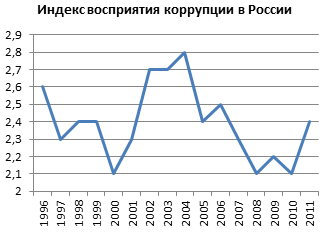 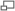 Динамика индекса восприятия коррупции в России в 1996—2010 годахВ 1998 году индекс был рассчитан для 85 стран. Значение индекса для России составило 2,4 балла (76 место).В 1999 году индекс был рассчитан для 99 стран. Значение индекса для России составило 2,4 балла (82 место). Такое же значение индекса было и у Эквадора.В 2000 году индекс был рассчитан для 90 стран. Значение индекса для России составило 2,1 балла (82 место). Такое же значение индекса было у Кении.В 2001 году индекс был рассчитан для 91 страны. Значение индекса для России составило 2,3 балла (79 место). Такое же значение индекса было у Эквадора и Пакистана.В 2002 году индекс был рассчитан для 102 стран. Значение индекса для России составило 2,7 балла (86 место). Такое же значение индекса было у Кот д’Ивуара, Гондураса, Индии, Tанзании и Зимбабве. В своей речи, посвященной публикации Индекса восприятия коррупции 2002 года председатель Трансперенси Интернешнл Питер Айген отметил, что: «Недавние шаги Президента Владимира Путина по проведению налоговой реформы и новых законов по борьбе с отмыванием денег демонстрируют возможность смягчения восприятия коррупции в России, но ИВК-2002 указывает, что России предстоит ещё длинный путь, так как она по-прежнему остается сильно коррумпированной страной, получившей наравне с Узбекистаном, Грузией, Украиной, Казахстаном, Молдовой и Азербайджаном менее 3 баллов из 10».В 2003 году индекс был рассчитан для 133 стран. Значение индекса для России составило 2,7 балла (79 место). Такое же значение индекса было у Мозамбика.В 2004 году индекс был рассчитан для 146 стран. Значение индекса для России составило 2,8 балла (90 место). Такое же значение индекса было у Гамбии, Индии, Малави, Мозамбика, Непала, Танзании. По словам Питера Айгена, прокомментировавшего полученные результаты, Россия, как и другие страны, имеющие крупные запасы нефти набрала низкий балл. «В этих странах система заключения государственных контрактов, связанных с нефтедобычей, пронизана коррупцией, в результате чего львиная доля доходов от производства и продажи нефти оседает в карманах менеджмента западных нефтяных компаний, посредников и местных чиновников», — отметил председатель Трансперенси Интернешнл. Руководитель российского отделения организации Елена Панфилова отметила, что положение России в рейтинге остается стабильным с 2000 года. По её словам, многочисленные реформы президента Путина никак не меняют мнения предпринимателей и экспертов о степени коррумпированности российской бюрократической машины.В 2005 году индекс был рассчитан для 159 стран. Значение индекса для России составило 2,4 балла (126 место). Такое же значение индекса было у Албании, Нигера, Сьерра-Леоне. По мнению Елены Панфиловой, такая позиция России в рейтинге — национальный позор России[114]. Снижение рейтинга России она связывает с «огромным зазором между антикоррупционной риторикой на верхах и реальным положением бизнеса на местах»[115].В 2006 году индекс был рассчитан для 163 стран. Значение индекса для России составило 2,4 балла (121 место). Такое же значение индекса имели Бенин, Гамбия, Гайана, Гондурас, Непал, Филиппины, Руанда, Свазиленд.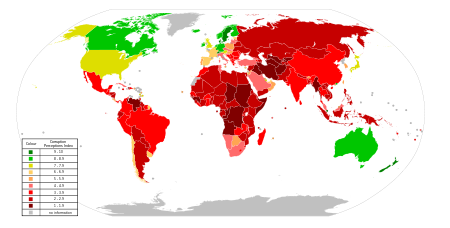 Величина индекса восприятия коррупции в 2009 году согласно оценке организации Transparency InternationalВ 2007 году Трансперенси Интернешнл включила в свой рейтинг 180 стран. Значение индекса для России составило 2,3 балла (143 место). Такое же значение индекса имели Гамбия, Индонезия, Того. По мнению руководителя российского отделения организации Елены Панфиловой, в России существует «коррупционная стабилизация», вследствие чего позиции России в рейтинге не сильно меняются.В 2008 году индекс был вновь рассчитан для 180 стран. Значение индекса для России составило 2,1 балла (147 место). Такое же значение индекса было у Сирии, Бангладеш и Кении. В пресс-релизе Центра антикоррупционных исследований и инициатив «Трансперенси Интернешнл — Р» отмечалось, что «Индекс 2.1 является самым низким показателем России в ИВК за последние восемь лет. Ничего удивительного в этих данных нет, если учесть, что высочайший уровень коррупции в стране признается как простыми россиянами, так и высшим руководством страны. <…> ситуация с коррупцией в России достигла угрожающих масштабов. И эта угрозу можно отметить по всем фронтам: феномен коррупции поразил политическую и институциональную, экономическую, судебную и правоохранительную, образовательную и воспитательную сферы, сферу социальной защиты, медицинскую, инвестиционную сферы, сферу международной торговли и серьезно подрывает саму государственность России.»В 2009 году Россия занимала в рейтинге организации Transparency International 146 место[116]. Согласно проведённому Трансперенси Интернешнл в 2009 году исследованию, мировой финансовый кризис подстегнул коррупцию: за последний год она выросла в мире на 9 %. В 2009 году говорилось, что коррумпированные чиновники и политики в развивающихся странах, в числе которых и Россия, ежегодно получают $20-40 млрд взяток, подсчитали в Трансперенси Интернешнл.[105].В 2010 году Россия заняла 154 место (всего исследованы 178 стран), получив 2,1 балла. В пресс-релизе Центра антикоррупционных исследований и инициатив «Трансперенси Интернешнл — Р», в частности, утверждалось: «… никаких кардинальных изменений не произошло. С коррупцией в нашей стране всё как было плохо, так плохо и осталось»[117]. Елена Панфилова заявила, что за год в России, фактически, ничего не поменялось, и добавила, что страны с рейтингом ниже трёх баллов следует считать находящимися в зоне очень высокой коррупции[118].В 2011 году был составлен «Индекс взяткодателей», подготовленный Transparency International, согласно которому при зарубежных операциях российские компании являются самыми коррумпированными из 28 исследованных стран[119].В 2011 году Россия улучшила свои позиции в рейтинге, получив 2,4 балла и поднявшись на 143 место (всего исследованы 182 страны).[88]В 2012 году Россия вновь улучшила позицию в рейтинге, набрав по новой шкале 28 баллов и поднявшись на 133 место (из 174).[120][121][122]Факторы, способствующие распространению коррупцииБорьба с коррупцией в РФ]Российское уголовное законодательство предусматривает наказание не только за дачу взятки за совершение незаконных действий, но и просто за дачу взятки. В 2011 году в статью 291 УК РФ были внесены изменения, радикально повысившие наказание за дачу взятки.Статья 291 УК. Дача взятки1. Дача взятки должностному лицу, иностранному должностному лицу либо должностному лицу публичной международной организации лично или через посредника - наказывается штрафом в размере от пятнадцатикратной до тридцатикратной суммы взятки, либо принудительными работами на срок до трех лет, либо лишением свободы на срок до двух лет со штрафом в размере десятикратной суммы взятки.2. Дача взятки должностному лицу, иностранному должностному лицу либо должностному лицу публичной международной организации лично или через посредника в значительном размере - наказывается штрафом в размере от двадцатикратной до сорокакратной суммы взятки либо лишением свободы на срок до трех лет со штрафом в размере пятнадцатикратной суммы взятки.3. Дача взятки должностному лицу, иностранному должностному лицу либо должностному лицу публичной международной организации лично или через посредника за совершение заведомо незаконных действий (бездействие) - наказывается штрафом в размере от тридцатикратной до шестидесятикратной суммы взятки либо лишением свободы на срок до восьми лет со штрафом в размере тридцатикратной суммы взятки.4. Деяния, предусмотренные частями первой - третьей настоящей статьи, если они совершены: а) группой лиц по предварительному сговору или организованной группой; б) в крупном размере, - наказываются штрафом в размере от шестидесятикратной до восьмидесятикратной суммы взятки с лишением права занимать определенные должности или заниматься определенной деятельностью на срок до трех лет либо лишением свободы на срок от пяти до десяти лет со штрафом в размере шестидесятикратной суммы взятки.5. Деяния, предусмотренные частями первой - четвертой настоящей статьи, совершенные в особо крупном размере, - наказываются штрафом в размере от семидесятикратной до девяностократной суммы взятки либо лишением свободы на срок от семи до двенадцати лет со штрафом в размере семидесятикратной суммы взятки. Примечание. Лицо, давшее взятку, освобождается от уголовной ответственности, если оно активно способствовало раскрытию и (или) расследованию преступления и либо имело место вымогательство взятки со стороны должностного лица, либо лицо после совершения преступления добровольно сообщило о даче взятки органу, имеющему право возбудить уголовное дело.Таким образом, УК предусматривает наказание за дачу взятки даже в том случае, если дача взятки не ведет к совершению незаконных действий. Освобождение от уголовной ответственности за дачу взятки может наступить только в случае, если будет доказан факт вымогательства взятки.Комментарий к статье гласит «Освобождение взяткодателей от уголовной ответственности по мотивам вымогательства взятки или добровольного сообщения о даче взятки не означает отсутствия в действиях этих лиц состава преступления. Поэтому они не могут признаваться потерпевшими и не вправе претендовать на возвращение им ценностей, переданных в виде взятки.» Таким образом, даже человек, давший взятку под давлением, уже считается преступником и не может быть признан потерпевшим. Однако лицо освобождается от уголовной ответственности, если своевременно сообщит в правоохранительные органы о факте вымогательства с него взятки.Фиксировать факт дачи взятки правоохранителям неизмеримо проще, что называется «на себе», чем факт получения, при котором в сокрытии информации заинтересованы обе стороны и взяткодатель, и взяткополучатель.[источник не указан 336 дней]С другой стороны, несовершенство уголовного законодательства само по себе ведет к коррупции, поскольку позволяет судьям достаточно широко использовать свое "внутреннее убеждение". Так, с 10.08.2012 вступило в силу дополнение ст. 15 УК РФ. В нее была введена часть 6. В соответствии с данной нормой права судьи приобрели право изменять категорию преступления на менее тяжкую. Получается, что конкретный судья, исходя из своего внутреннего убеждения и размера взятки, может объявить то или иное убийство не особо тяжким, а тяжким. Такой приговор на многие годы предопределит судьбу осужденного: условия его содержания, право на условно-досрочное освобождение и т.д.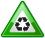 Эта статья или раздел нуждается в переработке.Пожалуйста, улучшите статью в соответствии с правилами написания статей.Индекс восприятия коррупции (CPI) по России